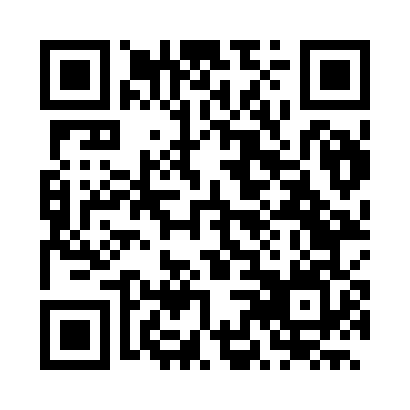 Prayer times for Tiradentes, BrazilWed 1 May 2024 - Fri 31 May 2024High Latitude Method: NonePrayer Calculation Method: Muslim World LeagueAsar Calculation Method: ShafiPrayer times provided by https://www.salahtimes.comDateDayFajrSunriseDhuhrAsrMaghribIsha1Wed4:596:1411:543:085:336:442Thu4:596:1511:543:085:326:443Fri4:596:1511:533:085:326:434Sat5:006:1511:533:075:316:435Sun5:006:1611:533:075:316:426Mon5:006:1611:533:065:306:427Tue5:006:1711:533:065:306:418Wed5:016:1711:533:065:296:419Thu5:016:1711:533:055:296:4110Fri5:016:1811:533:055:286:4011Sat5:026:1811:533:055:286:4012Sun5:026:1911:533:045:276:4013Mon5:026:1911:533:045:276:3914Tue5:036:1911:533:045:266:3915Wed5:036:2011:533:045:266:3916Thu5:036:2011:533:035:266:3817Fri5:036:2111:533:035:256:3818Sat5:046:2111:533:035:256:3819Sun5:046:2111:533:035:256:3820Mon5:046:2211:533:025:246:3821Tue5:056:2211:533:025:246:3722Wed5:056:2311:533:025:246:3723Thu5:056:2311:533:025:246:3724Fri5:066:2411:543:025:236:3725Sat5:066:2411:543:025:236:3726Sun5:066:2411:543:015:236:3727Mon5:076:2511:543:015:236:3728Tue5:076:2511:543:015:236:3729Wed5:076:2611:543:015:236:3630Thu5:086:2611:543:015:226:3631Fri5:086:2611:543:015:226:36